									Name_____________________									Due Date__________________									Hour______________________Unit 1A Review1.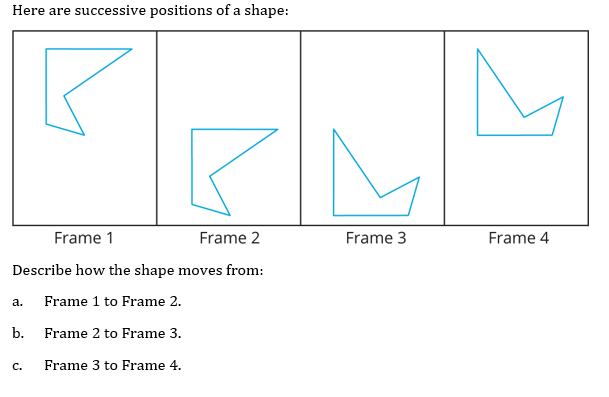 2.  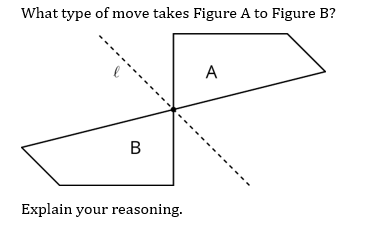 3.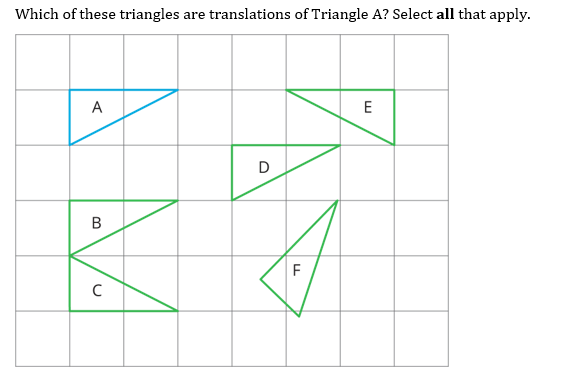 4.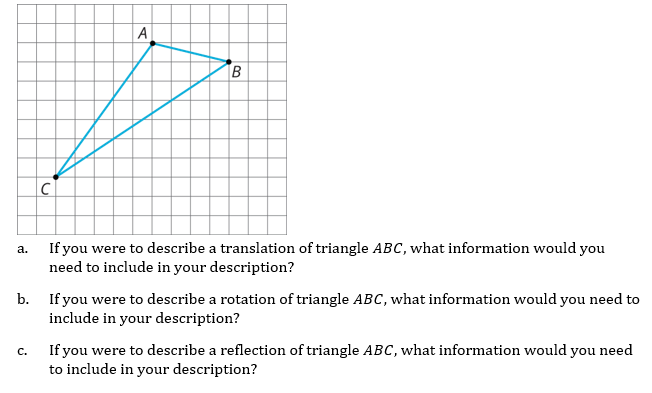 5. 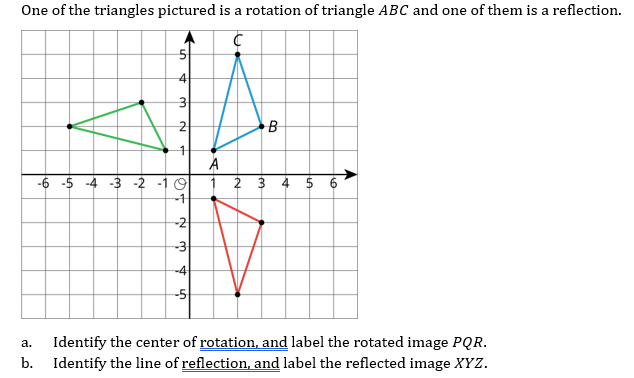 6.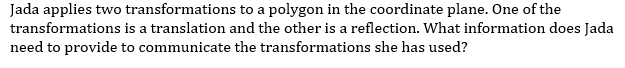 7.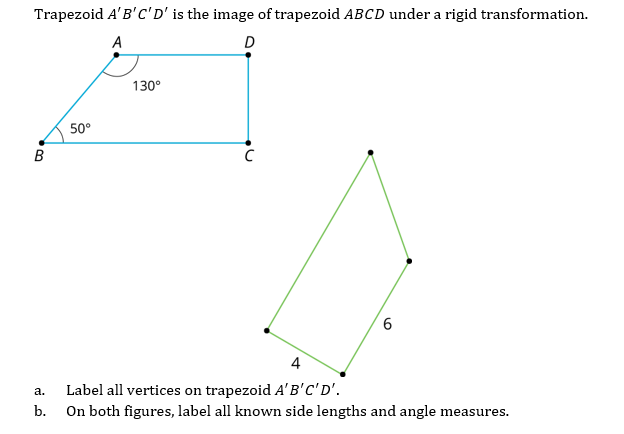 8.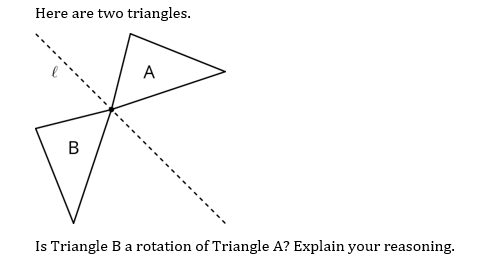 9.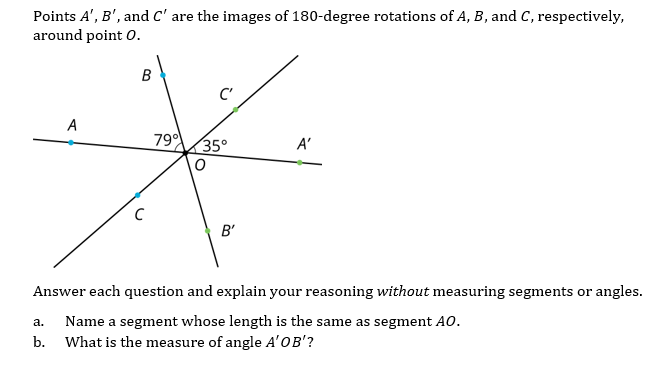 10.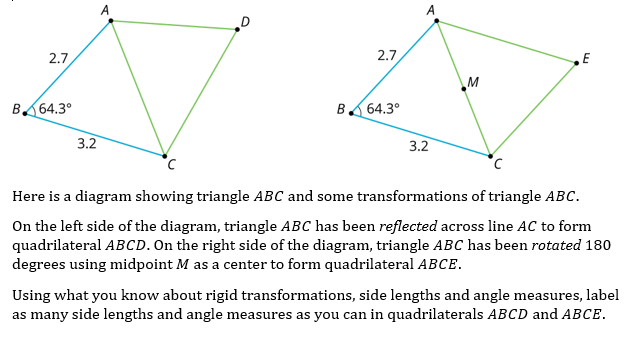 